2 класс                                   Домашнее задание.                        4 апреляМатематика.               Решение задач.Тренируем устный  счёт:·Письменно  в  тетради.    а). Арифметический диктант .  Запиши число, в котором:7 ед. IV разряда и 5 ед. III разряда;3 ед. III разряда и 7 ед. II разряда;1 ед. IV разряда и 8 ед. I разряда;- К числу 85 + произведение 15 и 2.- От числа 110 отнять частное 32 и 4- Число 37 увеличить на сумму чисел 48 и 54.- Число 93 уменьшить на разность 61 и 29.-На сколько 115 больше 82?     б). Решите примеры.65 – 27 : 9  • 7 + 2 • 5 • 0 + 85 : 1 =(545 + 387) • 9 – 679 • 3 + (432 - 296) =4 м 3 см + 2 м 3 дм =61 дм 2 см + 1 м 18 см =        в). Задача.  1. В бидон утром долили 13 литров молока, а в обед на 4 л меньше. После этого в бидоне стало 60 л молока. Сколько литров молока было в бидоне первоначально?  г). Геометрический материал. Начерти в тетради такой же рисунок. 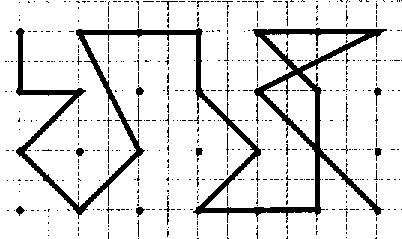   д). Логическая задача. Две семьи жили в разных городах – Орле и Белгороде. В каком-то городе жили на Живописной улице, в каком-то - на Садовой. На одной улице жили в доме № 15, на другой – в доме № 24. В одном доме жили в квартире № 56, в другом – в квартире № 117. В какой квартире была семья, жившая на Садовой улице, если известно, что:Те, кто жили на Садовой, были не в доме № 15;Те, кто были в доме « 15, не жили в Белгороде;Те, кто жили в Белгороде, не находились в квартире № 56.    Русский  язык.    Тема. Текст. Абзац. Признаки текста.                              Повторить правила по словарику и по учебнику.                   Вставь  буквы, напиши проверочное слово, обозначь графически орфограмму:                                                                Письменно в тетради.  а).   Запиши  предложения  так,  чтобы  получился  связный  рассказ.                                                                                   Находчивость.Тогда  пастух  привязал  записку  к  ошейнику  собаки  и  послал  овчарку  домой.Однажды  пастух  пас  большое  стадо  овец  в  горах.Правильно  говорят,  что  собака  -  друг  человека.Люди  увидели  собаку,  прочитали  записку  и  поспешили  на  помощь.Произошёл  обвал  и  перегородил  путь  овцам .Овцы  были  спасены.Второе  предложение  разобрать  по  членам  и  частям  речи.   в). Словарь : 5 слов по выбору ( из группы № 5).Чтение. Н. Сладков «Проталина»   Хрестоматия, ч.1, стр. 59- 64 – подготовить чтение по ролям.Внимание!  Объявлен конкурс на лучший рисунок о вкладе Саратовской области в развитие отечественной космонавтики: http://youpainter.ru/ru/contests/2016/saratovskaya_zemlya_pervoe_kosmicheskoe_prizemlenie    Обратите внимание на загрузку работ участниками.36 • 10 =9 • 100 =10 • 13 =23 • 100 =6• 1000 =350 : 10 =800 : 100=300 : 300 =730 : 73 =8900 : 8900 =50 • 10 = 700 • 10 =95 • 10 =67 • 100 =172 • 10 =11 • 10 =840 : 10=300 : 10 =560 : 10 =360 : 10 =9100 : 100 =3400 : 100 =190 • 10 = ря…чик  ( - ____съез… ()- ______т…ж…лый - ______мане… ()   - ___Барбо… () - ____пло… () - ______ зав…зал - ______ проб…жали  - ___